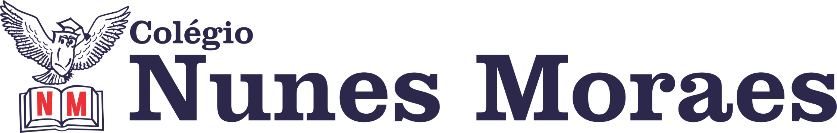 AGENDA DIÁRIA 3º ANO, 05 DE MAIO1ª AULA: PORTUGUÊSPráticas de Produção Textual: Capítulo 7.         Pág.: 26 a 28.         Objetos de conhecimento: Carta pessoal.Aprendizagens essenciais: Planejar e produzir, autonomamente, uma carta pessoal.Atividades propostas: Produção Textual- Carta pessoal p.26 a 28, fazer a versão final da carta pessoal.2ª AULA: INGLÊS3ª AULA: PORTUGUÊS.Atividades Suplementares: Capítulo 7.      Págs.: 50 e 51.Objetos de conhecimento: Verbos, substantivos e adjetivos.Aprendizagens essenciais: Identificar e diferenciar verbos, substantivos e adjetivos em textos.Atividades propostas: Atividades Suplementares p.50- Adjetivo, substantivo e verbo.Atividade para casa: Atividades Suplementares p.51.4ª AULA: GEOGRAFIACapítulo 7: Vida e aspectos culturais do campo.      Págs.: 122.Objetos de conhecimento: Vida e aspectos culturais do campo.Aprendizagens essenciais: Identificar aspectos culturais dos grupos sociais do campo.Atividades propostas: Agora é com você p.122.Bons estudos e uma ótima quinta-feira!